Movie DVD Prices  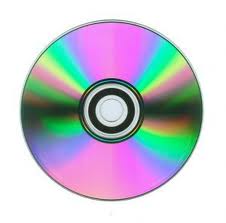 Use the spreadsheet to answer the questions below: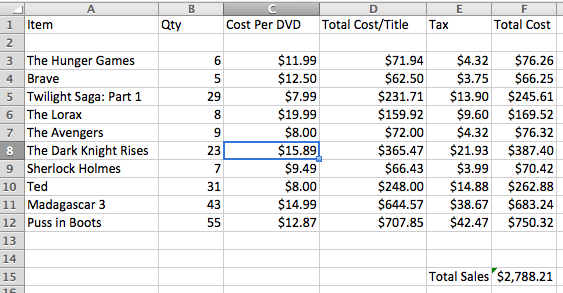 What is the cell address for the Tax on Hunger Games?  _______________What is the Total Cost of the order for Brave?  ________________If you change the Qty of Ted DVDs, which other cells will change as a result?  ____________How much does 1 copy of Madagascar cost?  ______________Which cell is active?  ___________What is the amount of total sales here?  _________Purchasing 3 Avengers DVDs will cost how much? ___________How much tax was paid on the Puss in Boots sale?  ___________Write the formula that would appear in cell D3.  ___________________Write the formula that would appear in cell F15.   ______________